Savaitgalio kelionė„Alytus – Lietuvos kultūros sostinė 2022“2022 m. gegužės 28-29 d.KELIONĖS KAINA – 80 Eur/asmeniui.
Registruotis galima telefonu 8 687 21938 arba elektroniniu paštu tic@utenainfo.lt

SVARBI INFORMACIJA:
Už kelionę reikia sumokėti per 3 darbo dienas po registracijos.
Atsisakius vykti į kelionę likus 5 darbo dienoms iki kelionė pradžios – PINIGAI NEGRĄŽINAMI.
Papildomai kelionės metu reikia turėti 50 Eur/asmeniui (lankomi objektai, pažintinė programa gamykloje „Alita“, saugomų teritorijų lankytojų bilietai, 2 dzūkiški pietūs).

KELIONĖS PROGRAMA:1 DIENA. Gegužės 28 d.
7:00 val. – išvykimas iš Utenos (Kultūros centras, Aušros g. 49, Utena). Vykstama link Kauno.
Rumbonys. Aplankome medinę Rumbonių Švč. Trejybės bažnyčią, kuri pastatyta 1795 m. ir dailės paminklu paskelbtą grafaitės Juzefos Korevaitės kapo balto marmuro antkapinį paminklą.
Garsus ir apdainuotas Punios piliakalnis su vaizdu į Nemuną. Margirio legendos aidai.
Pietūs Nemajūnuose „Dzūkiškos bandos“. Kaštavosim Dzūkiškas bandas, kurios kepamos duonkepėje krosnyje, pagal tik Nemajūnų kraštui būdingą receptūrą. Bandos kepamos iš bulvių tarkės ant džiovintų kopūstų lapų. Valgomos su spirgučių ir grietinėlės mirkalu, šalia patiekiama varškės darycinis ir obuolių kompotas.
Nemajūnų Šv. Apaštalų Petro ir Pauliaus bažnyčia. Birštono apžvalgos bokštas.
Butrimonys. Vienintelis Lietuvoje fontanas kolboje.
Raižių kaimo totorių bendruomenė: paminklas Vytautui, mečetės lankymas, du saulės laikrodžiai. Alytaus rajone, maždaug 7 km nuo Punios, esantys Raižiai iš pirmo žvilgsnio atrodo niekuo neišsiskiriantis kaimas. Keliolika sodybų, kapinaitės, bendruomenės namai ir mečetė. 1889 m. pastatyti dievo namai liudija, kad aplink gyveno ir šiuo metu tebegyvena musulmonų bendruomenė. Tai – Raižiuose ir aplinkiniuose kaimuose įsikūrę totoriai.
Pažintinė programa gamykloje „Alita“. Susipažinsime su „Alitos“ istorija, išgirsime ir pamatysime, kuo skiriasi du natūralaus putojančio vyno gamybos metodai: Méthode traditionelle ir Charmat, sužinosime „Alitoje“ gaminamų tradicinių stipriųjų gėrimų gamybos ypatumus, pamatysime modernius gėrimų gamybos procesus, atrasime išskirtinius gėrimų skonius ir aromatus, įsigysime gerai žinomų lietuviškų gėrimų čia pat esančioje krautuvėlėje.
Laisvas laikas Alytuje. Vyks Dizaino savaitės renginiai.
Programa:
Gegužės 28 d. 20:00, Alytaus miesto sodas:
I dalis. Teatrinis kostiumas ir kaukė. (A. Šimonio, J, Skuratovos, A. Faiensa kaukės ir kolekcijos, projekto „Kaukė“ paroda).
II dalis. Neformalioji scena ir jos herojai: tatuiruotė kaip asmens identitetas ir jaunimo drabužio kalba.
III dalis. Moteriškumas kaip kaukė (V. Sūdžiuvienės kolekcija „VASARA 2022“).
IV dalis. L. Pliopytės filmas „Amžinai stilingos“.
22:00 Šviesusis sodas. Vėjo Aliuko šviesų instaliacijos miesto sode.
Nakvynė viešbutyje „Senas namas“, Alytuje.

2 DIENA. Gegužės 29 d.
Pusryčiai.
Alytaus miestas. Tiltas per Nemuną. Alytuje stovi aukščiausias Lietuvoje pėsčiųjų ir dviračių Baltosios rožės tiltas. Jis pastatytas ant XIX a. išlikusių geležinkelio tilto taurų. Alytaus miesto herbe yra pavaizduota baltoji rožė, todėl neretai ir pats miestas vadinamas Baltosios rožės miestu. Tilto ilgis 240,5 m, aukštis 38,1 m. Tai aukščiausias pėsčiųjų ir dviratininkų tiltas Lietuvoje. Jis įtrauktas į Lietuvos rekordų sąrašą.
Ūdrija – Žuvinto rezervatas – Simnas.
Žuvinto rezervatas (seniausia saugoma Lietuvos teritorija, įsteigta 1937 m. 2011 m. Žuvinto biosferos rezervatas įtrauktas į Pasaulinį UNESCO programos „Žmogus ir biosfera“ biosferos rezervatų tinklą. Biosferos rezervatas yra „Natura 2000“ teritorija, įrašytas į Pelkių bei seklių vandenų (Ramsaro) konvencijos saugomų teritorijų sąrašą). Lankysime pažintinį taką prie Žuvinto ežero su paukščių stebėjimo bokšteliu.
Simnas. Simno bažnyčia pastatyta 1520 m. Tai seniausias statinys Užnemunėje ir vienintelė bazilikinė kryžminio plano renesansinė bažnyčia Lietuvoje.
Meteliai – Miroslavas – Kurnėnai.
Meteliai. Apžvalgos bokštas.
Kurnėnų mokykla. Vienintelė Lietuvos mokykla atplukdyta iš Amerikos.
Dzūkiški pietūs „Dzūkijos dvare“.
Vykimas link Utenos.Į kelionės kainą įskaičiuota: 
autobuso nuoma;
nakvynė su pusryčiais;
gido ir ekskursijos organizavimo paslaugos.Papildomai reikia turėti: 
50 Eur/asmeniui (lankomi objektai, pažintinė programa gamykloje „Alita“, saugomų teritorijų lankytojų bilietai, 2 dzūkiški pietūs).Pastaba: organizatorius pasilieka teisę iš dalies keisti ir/ar papildyti programą.KELIONĖS ORGANIZATORIUS:

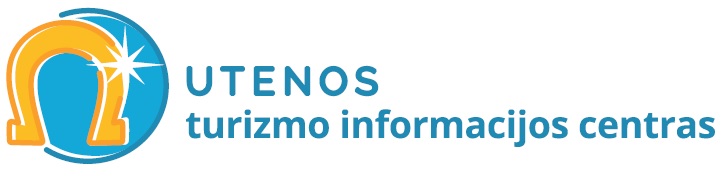 